In working committees created by staff, ex officio members are full participants and are not limited by their roleStrategic Utilization of Ex Officio MembersUtilize subject matter expertise in council meetings, council committee meetings, and staff-created committeesBe intentional about centering disability in all discussions at Council meetings through the lens of originating agencyBe a resource to the Chair, Council members, and MCD staff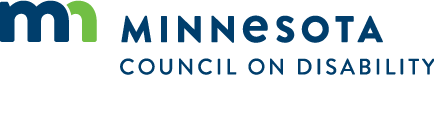 